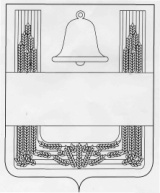 ЛИПЕЦКАЯ ОБЛАСТЬПОСТАНОВЛЕНИЕАДМИНИСТРАЦИИ ХЛЕВЕНСКОГО                                        МУНИЦИПАЛЬНОГО РАЙОНА  24 марта 2021 года                     с. Хлевное                                    № 102          В соответствии с постановлением администрации района от 19 сентября 2013 года №366 «Об утверждении муниципальной Программы Хлевенского района «Создание условий для развития экономики Хлевенского муниципального района», решением Совета депутатов Хлевенского муниципального района от 18.12.2020 г. № 19 «О «Районном бюджете Хлевенского муниципального района на 2021 год и на плановый период 2022 и 2023 годов »  администрация района ПОСТАНОВЛЯЕТ:          1. Утвердить Порядок предоставления субсидий сельскохозяйственным кредитным потребительским кооперативам на возмещение части затрат по обслуживанию расчетного счета кооператива в банках, на 2021 год (Приложение №1)          2. Утвердить Порядок предоставления субсидий сельскохозяйственным кредитным потребительским кооперативам на обеспечение электронного документооборота   и/или приобретение компьютерной техники и/или приобретение лицензионного программного обеспечения для осуществления деятельности и/или обслуживание программных продуктов «Учет в микрофинансовых организациях» и «1С Бухгалтерия», связанных с ведением бухгалтерского учета в сельскохозяйственных кредитных потребительских кооперативах, на 2021 год   (Приложение №2).3. Утвердить Порядок предоставления субсидий сельскохозяйственным кредитным потребительским кооперативам на возмещение части затрат по уплате членских взносов в межрегиональную ассоциацию  сельскохозяйственных кредитных потребительских кооперативов «Единство», на 2021 год (Приложение №3).4. Утвердить Порядок предоставления субсидий сельскохозяйственным кредитным потребительским кооперативам второго уровня для формирования собственных средств кооператива с целью пополнения фонда финансовой взаимопомощи для поддержки осуществления предпринимательской деятельности субъектов малого и среднего предпринимательства и сельскохозяйственной деятельности граждан, ведущих личное подсобное хозяйство, на 2021 год (Приложение №4)5. Утвердить состав комиссии по приему и рассмотрению заявок на предоставление субсидий сельскохозяйственным кредитным потребительским кооперативам (Приложение №5).          6. Считать утратившим силу постановление администрации Хлевенского муниципального района от 20.03.2020 года №91  «Об утверждении Порядков  предоставления субсидий в соответствии с муниципальной программой о создании условий для развития экономики Хлевенского муниципального района, на 2021 год». 7.  Настоящее постановление вступает в силу с момента его подписания.8. Отделу экономики и развития малого бизнеса администрации района (Жеребятьева Л.Р.) опубликовать настоящее постановление в районной газете «Донские вести».          9. Контроль за исполнением настоящего постановления возложить на заместителя главы   администрации района Пожидаева В.А.Глава администрации   района                                                           М.А.Лисов  Л.Р.Жеребятьева  2-24-13Приложение 1 к постановлению администрации района  «Об утверждении Порядков отбора и предоставления субсидий в соответствии с муниципальной программой о создании условий для развития экономики Хлевенского муниципального района»ПОРЯДОКпредоставления субсидий СЕЛЬСКОХОЗЯЙСТВЕННЫМ КРЕДИТНЫМ ПОТРЕБИТЕЛЬСКИМ КООПЕРАТИВАМ НА ВОЗМЕЩЕНИЕ ЧАСТИ ЗАТРАТ ПО ОБСЛУЖИВАНИЮ РАСЧЕТНОГО СЧЕТА КООПЕРАТИВА В БАНКАХ, НА 2021 ГОД      1. Настоящий Порядок предоставления субсидий сельскохозяйственным кредитным потребительским кооперативам на возмещение части затрат по обслуживанию расчетного счета кооператива в банках, на 2021 год (далее - Порядок) устанавливает механизм предоставления субсидий в пределах средств, предусмотренных на эти цели подпрограммой «Развитие малого и среднего предпринимательства в Хлевенском муниципальном районе Липецкой области» муниципальной программы «Создание условий для развития экономики Хлевенского муниципального района», критерии отбора сельскохозяйственных кредитных потребительских кооперативов (далее - СКПК) и распределения субсидий между ними.2. Отбор сельскохозяйственных кредитных потребительских кооперативов для получения субсидий осуществляется комиссией по приему и рассмотрению заявок на предоставление субсидий сельскохозяйственным кредитным потребительским кооперативам (далее - Комиссия) в соответствии с настоящим Порядком.3. Предоставляемые субсидии носят целевой характер и не могут быть использованы на другие цели.4. Условия предоставления субсидии:- регистрация и осуществление деятельности СКПК на территории Хлевенского муниципального района;- отсутствие процедур ликвидации или банкротства в отношении сельскохозяйственного кредитного потребительского кооператива;- отсутствие просроченной задолженности по платежам в бюджеты всех уровней бюджетной системы Российской Федерации и государственные внебюджетные фонды;- членство сельскохозяйственного кредитного потребительского кооператива в ревизионном союзе сельскохозяйственных кооперативов; - иметь положительное заключение проверки ревизионного союза (если таковое имеется);- своевременное предоставление сельскохозяйственным кредитным потребительским кооперативом статистической и бухгалтерской отчетности за прошедший год.- наличие документов, подтверждающих затраты кооператива по обслуживанию расчетного счета с 30.07.2020 по 29.07.2021.Субсидия предоставляется каждому обратившемуся юридическому лицу, осуществляющему свою деятельность на территории Хлевенского района и зарегистрированному в форме сельскохозяйственного кредитного потребительского кооператива в соответствии с Федеральным законом от 08.12.1995 № 193-ФЗ «О сельскохозяйственной кооперации».5. Для получения субсидии на цели, предусмотренные п. 1 настоящего Порядка, сельскохозяйственные кредитные потребительские кооперативы, отвечающие условиям, приведенным в п. 4 настоящего Порядка, предоставляют в отдел экономики и развития малого бизнеса администрации Хлевенского муниципального района, следующие документы:- заявку на получение субсидии (приложение № 1 к Порядку);- анкету (приложение № 2 к Порядку);- копию учредительных документов; -копию протокола общего организационного собрания о создании сельскохозяйственного кредитного потребительского кооператива;-справка ревизионного союза, подтверждающей нахождение сельскохозяйственного потребительского кооператива в составе ревизионного союза, выданной не ранее чем за один месяц до дня обращения за получением субсидии;- информацию из банка о реквизитах банковского счета;-копии бухгалтерских балансов, при применении специальных налоговых режимов - копии налоговых деклараций за предыдущий год;- копии банковских ордеров (или выписка по расчетному счету), подтверждающие затраты на ведение счета, расчетное обслуживание в банке и кассовое обслуживание за внесение и выдачу наличных денег с 30.07.2020 года.Указанные документы скрепляются подписью и печатью претендента.Администрация Хлевенского муниципального района в течение 10 рабочих дней со дня окончания срока приема документов в рамках межведомственного взаимодействия запрашивает документы:-выписку из Единого государственного реестра юридических лиц;-выписку из единого реестра субъектов малого и среднего предпринимательства;-справку налогового органа об отсутствии задолженности по налогам, сборам и страховым взносам на дату подачи заявки. Претендент вправе представить документы, указанные в настоящем пункте, по собственной инициативе до 10 августа текущего года.6. Документы на предоставление субсидии должны удовлетворять требованиям:- достоверности указанной в документах информации;- полноты и правильности оформления представленных документов.7. Общий размер субсидий, предоставляемой за счет средств областного           бюджета и бюджета муниципального района, на компенсацию суммы затрат сельскохозяйственного кредитного потребительского кооператива на обслуживание расчетного счета в банках составляет 90% от суммы затрат, но не более 50 000 рублей.8. Отдел экономики и развития малого бизнеса администрации Хлевенского муниципального района осуществляет с даты опубликования  настоящего постановления до 10 августа текущего финансового года прием и регистрацию документов, указанных в п. 5 настоящего Порядка и передает их в комиссию. 9. Комиссия рассматривает представленные заявки, осуществляет отбор получателей субсидий в течение 10 календарных дней со дня окончания приема документов. Результаты рассмотрения и отбора получателей субсидий оформляются актом в виде протокола. 	10. По результатам рассмотрения представленных документов, в соответствии с протоколом Комиссии, администрация Хлевенского муниципального района в течение 10 календарных дней заключает с получателями субсидии Соглашение о предоставлении субсидий сельскохозяйственным кредитным потребительским кооперативам на возмещение части затрат по обслуживанию расчетного счета в банках или в случае отказа в предоставлении субсидии направляет претенденту соответствующее уведомление с указанием причин отказа.11. Основаниями для отказа в предоставлении субсидии являются:- несоответствие претендента требованиям, предусмотренным п.3 Порядка;- непредставление (представление не в полном объеме) документов, указанных в п. 5 настоящего Порядка;- недостоверность представленной претендентом информации.12. После заключения соглашений с получателями субсидии отдел экономики и  развития малого бизнеса администрации района в течение 14 дней  готовит постановление администрации Хлевенского муниципального района о выплате субсидий сельскохозяйственным кредитным потребительским кооперативам на возмещение части затрат по обслуживанию расчетного счета кооператива в банках. После утверждения постановления  бюджетные средства перечисляются на расчетные счета получателей субсидий.13. В течение 5 рабочих дней после поступления средств из областного бюджета в местный бюджет администрация Хлевенского муниципального района готовит постановление администрации Хлевенского муниципального района о распределении субсидий между получателями субсидий. Субсидии перечисляются получателям субсидий в течение пяти рабочих дней после вступления в силу постановления администрации Хлевенского муниципального района о распределении субсидий.14. В случае, если объем запрашиваемых получателями субсидий превышает сумму бюджетных ассигнований, предусмотренных на эти цели, то бюджетные средства распределяются между всеми получателями субсидий пропорционально.15. В случае выделения дополнительных бюджетных ассигнований сумма бюджетных средств распределяется между получателями субсидий пропорционально с учетом ранее выплаченных субсидий.16. СКПК обеспечивает целевое использование субсидий и представляет отчёт о расходовании бюджетных средств в отдел экономики и развития малого бизнеса  не позднее 25 декабря текущего финансового года по установленной форме (приложение 3).17. Главный распорядитель средств районного бюджета и орган муниципального финансового контроля осуществляют обязательную проверку соблюдения условий, целей и порядка предоставления субсидий их получателями.В случае выявления нарушений целей и (или) условий и порядка предоставления субсидий, субсидия подлежит возврату в бюджет в полном объеме.В случае не достижения показателей результативности, установленных в Соглашении о предоставлении субсидий, субсидии подлежат возврату в районный бюджет в объеме, установленном в соглашении о предоставлении субсидий.Главный распорядитель средств районного бюджета и орган муниципального финансового контроля в 10-дневный срок со дня принятия решения по результатам проверки направляет в адрес получателя субсидии требование (предписание) о возврате полученных денежных средств в доход районного бюджета. Получатели субсидий возвращают в доход районного бюджета полученные денежные средства в 10-дневный срок со дня получения соответствующего требования главного распорядителя средств районного бюджета, предписания органа муниципального финансового контроля. При отказе от добровольного возврата указанных средств, главный распорядитель средств районного бюджета, орган муниципального финансового контроля обеспечивают их принудительное взыскание и перечисление в доход районного бюджета.Приложение № 1к Порядку предоставления субсидий сельскохозяйственным кредитным потребительским кооперативам на возмещение части затрат по обслуживанию расчетного счета кооператива в банках, на 2021 годАдминистрация Хлевенского муниципального районаРег. № ______ от __________ 2021 г.ЗАЯВКАНА ПРЕДОСТАВЛЕНИЕ СУБСИДИЙ СЕЛЬСКОХОЗЯЙСТВЕННЫМ КРЕДИТНЫМ ПОТРЕБИТЕЛЬСКИМ КООПЕРАТИВАМ НА ВОЗМЕЩЕНИЕ ЧАСТИ ЗАТРАТ ПО ОБСЛУЖИВАНИЮ РАСЧЕТНОГО СЧЕТА КООПЕРАТИВА В БАНКАХ, НА 2021 ГОДОзнакомившись с условиями предоставления субсидий, заявитель_________________________________________________________________________(наименование сельскохозяйственного кредитного потребительского кооператива)желает получить данный вид поддержки и просит рассмотреть настоящую заявку на предоставление субсидии сельскохозяйственным кредитным потребительским кооперативам на возмещение части затрат по обслуживанию расчетного счета кооператива в банках, на 2021 год.Подтверждаю, что вся информация, содержащаяся в заявке и прилагаемые к ней документы, являются подлинными.Перечень прилагаемых к заявке документов:- заявка;- анкета;- копия учредительных документов; -копию протокола общего организационного собрания о создании сельскохозяйственного кредитного потребительского кооператива;-справка ревизионного союза, подтверждающая нахождение сельскохозяйственного потребительского кооператива в составе ревизионного союза;- информация из банка о реквизитах банковского счета; -копия бухгалтерских балансов, при применении специальных налоговых режимов - копии налоговых деклараций за предыдущий год;- копии банковских ордеров (или выписка по расчетному счету), подтверждающие затраты на ведение счета, расчетное обслуживание в банке и кассовое обслуживание за внесение и выдачу наличных денег с 30.07.2020 годаПредседатель кооперативаГлавный бухгалтерМ.П.Приложение № 2к Порядку предоставления субсидий сельскохозяйственным кредитным потребительским кооперативам на возмещение части затрат по обслуживанию расчетного счета кооператива в банках, на 2021 годАНКЕТАПолное наименование предприятия (организации) заявителя _______________________________________________________________________________Сокращенное наименование _______________________________________________________Организационно-правовая форма___________________________________________________Юридический адрес ______________________________________________________________Почтовый адрес _________________________________________________________________Ф.И.О. руководителя _____________________________________________________________Телефон, факс __________________________________________________________________Реквизиты банковского счета _____________________________________________________ _______________________________________________________________________________Идентификационный номер налогоплательщика ______________________________________Информация о регистрации (где, кем, когда зарегистрирован,  регистрационный номер) _______________________________________________________________________________Основные виды деятельности ______________________________________________________Количество членов кооператива, чел. ______________Председатель кооператива _________________________________________________________Я подтверждаю, что ознакомлен(а), что обработка персональных данных может осуществляться путем сбора, систематизации, накопления, хранения, уточнения (обновление, изменение), использования, распространения (в том числе передача, в случаях прямо предусмотренных действующим законодательством РФ), обезличивания, блокирования, уничтожения.Я уведомлен(а) о своем праве отозвать согласие путем подачи в администрацию Елецкого муниципального района письменного заявления.Подтверждаю, что ознакомлен(а) с положениями Федерального закона от 27.07.2006г. № 152-ФЗ "О персональных данных", права и обязанности в области защиты персональных данных мне разъяснены.Кроме того, я уведомлен(а), что администрация Хлевенского муниципального района имеет право предоставлять информацию по официальному запросу третьих лиц в установленных Законом случаях.Председатель кооперативаГлавный бухгалтерМ.П.Приложение № 3к Порядку предоставления субсидий сельскохозяйственным кредитным потребительским кооперативам на возмещение части затрат по обслуживанию расчетного счета кооператива в банках, на 2021 годО РАСХОДОВАНИИ БЮДЖЕТНЫХ СРЕДСТВпо _____________________________      за 2021 год                                                         (наименование кооператива)Председатель кооператива   ________________________                    _____________________                                                    (подпись)                                                 (расшифровка)Главный бухгалтер               ______________________                      ____________________                                                    (подпись)                                                 (расшифровка)МППриложение 2 к постановлению администрации района  «Об утверждении Порядков отбора и предоставления субсидий в соответствии с муниципальной программой о создании условий для развития экономики Хлевенского муниципального района»Порядокпредоставления субсидий сельскохозяйственным кредитным потребительским кооперативам на обеспечение электронного документооборота   и/или приобретение компьютерной техники и/или приобретение лицензионного программного обеспечения для осуществления деятельности и/или обслуживание программных продуктов «Учет в микрофинансовых организациях» и «1С Бухгалтерия», связанных с ведением бухгалтерского учета в сельскохозяйственных кредитных потребительских кооперативах, на 2021 год   1. Настоящий Порядок устанавливает механизм предоставления субсидий   сельскохозяйственным кредитным  потребительским кооперативам на обеспечение электронного документооборота   и/или приобретение компьютерной техники и/или приобретение лицензионного программного обеспечения для осуществления деятельности/или обслуживание программных продуктов «Учет в микрофинансовых организациях» и «1С Бухгалтерия», связанных с ведением бухгалтерского учета в сельскохозяйственных кредитных потребительских кооперативах , на 2021 год.          2. Отбор СКПК для получения субсидий осуществляется комиссией по приему и рассмотрению заявок на предоставление субсидий    (далее Комиссия) в соответствии с настоящим Порядком.3. Условиями предоставления субсидий являются:- регистрация и осуществление деятельности СКПК на территории Хлевенского  муниципального района; - отсутствие  просроченной задолженности по платежам в бюджеты всех уровней бюджетной системы Российской Федерации и государственные внебюджетные фонды;- являться платежеспособным; иметь положительную кредитную историю; - на момент обращения за получением субсидии не находиться в  процедуре несостоятельности (банкротства), в том числе наблюдения, финансового оздоровления, внешнего управления, конкурсного производства, либо санкции в виде аннулирования или приостановления действия лицензии (в случае, если деятельность кооператива подлежит лицензированию);- членство кооператива в ревизионном союзе сельскохозяйственных кооперативов; иметь положительное заключение проверки ревизионного союза (если таковое имеется);- соблюдение нормативов финансовой деятельности, предусмотренных пунктом 11 ст. 40.1 Федерального закона от 08.12.1995 г. №193-ФЗ «О сельскохозяйственной кооперации»;- своевременное предоставление кооперативом статистической и бухгалтерской отчетности.4. Для получения субсидии на цели, предусмотренные п.1 настоящего порядка, СКПК, отвечающие условиям, приведенным в п. 3 настоящего Порядка, представляют в отдел экономики и развития малого бизнеса администрации Хлевенского муниципального района  следующие документы:- заявку на получение субсидии (приложение 1 к Порядку);- анкету (приложение 2 к Порядку);- копию Устава сельскохозяйственного кредитного потребительского кооператива;-копию свидетельства о регистрации сельскохозяйственного кредитного потребительского кооператива с предъявлением оригинала;- справку из реестра сельскохозяйственных потребительских кооперативов, подтверждающую членство данного кооператива в ревизионном союзе;- справку об отсутствии процедур ликвидации или банкротства в отношении СКПК, заверенную председателем кооператива;- справку из ревизионного союза о соблюдении  кооперативами нормативов финансовой деятельности;- информацию из банка о реквизитах банковского счета;-копии бухгалтерских балансов, при применении специальных налоговых режимов, копии налоговых деклараций за предыдущий год; -копии договоров, платежных документов, счетов-фактур, иных документов, подтверждающих затраты на обеспечение электронного документооборота по предоставлению отчетности в Банк России и /или на приобретение компьютерной техники и /или лицензионного программного обеспечения или  на обслуживание программных продуктов «Учет в микрофинансовых организациях» и «1С Бухгалтерия» с предъявлением оригиналов.Указанные документы скрепляются подписью и печатью претендента.Помимо документов, указанных в пункте 4 настоящего Порядка, администрация Хлевенского  муниципального района в течение 10 дней со дня поступления заявки в рамках межведомственного взаимодействия запрашивает следующие документы:        - выписку из Единого государственного реестра юридических лиц (для юридических лиц);     -выписку из единого реестра субъектов малого и среднего предпринимательства;         - справку налогового органа об отсутствии просроченной задолженности платежам в бюджеты всех уровней бюджетной системы Российской Федерации и государственные внебюджетные фонды на дату подачи заявки как самого кооператива, так и его членов (СКПК 1уровня). Претендент вправе представить указанные в настоящем пункте документы по собственной инициативе.Получатель субсидии несет ответственность за достоверность представляемых документов в соответствии с действующим законодательством.5. Размер субсидии сельскохозяйственному кредитному потребительскому кооперативу в части направления расходов на возмещение затрат на обеспечение электронного документооборота   и/или приобретение компьютерной техники и/или приобретение лицензионного программного обеспечения для осуществления деятельности/или обслуживание программных продуктов «Учет в микрофинансовых организациях» и «1С Бухгалтерия», связанных с ведением бухгалтерского учета в сельскохозяйственных кредитных потребительских кооперативах Субi(ktpo) , определяется по формуле:Субi(ktpo)  = ПО+С, гдеПО – сумма затрат сельскохозяйственного кредитного потребительского кооператива на приобретение компьютерной техники и/или лицензионного программного обеспечения;С - сумма затрат сельскохозяйственного кредитного потребительского кооператива по обслуживанию программных продуктов, связанных с осуществлением ведения автоматизированного бухгалтерского учета и учета в микрофинансовых организациях (1С бухгалтерия, Учет в МФО).Общий размер субсидии сельскохозяйственному кредитному потребительскому кооперативу, предоставляемой за счет средств областного бюджета и бюджета муниципального образования, не может превышать:-на приобретение компьютерной техники и/или лицензионного программного обеспечения 100 тыс. руб.; -на обслуживание программных продуктов «Учет в микрофинансовых организациях», «1С Бухгалтерия» 30 тыс. руб.6. Отдел экономики и развития малого бизнеса администрации района осуществляет прием и регистрацию документов, указанных в пункте 4  настоящего Порядка  до 10 августа текущего финансового года и передает их в Комиссию по приему и рассмотрению заявок. 7. Комиссия рассматривает представленные заявки, осуществляет отбор получателей субсидий в течение 10 календарных дней со дня окончания приема документов. Результаты рассмотрения и отбора получателей субсидий оформляются актом в виде протокола. 	8. По результатам рассмотрения представленных документов, в соответствии с протоколом Комиссии, администрация Хлевенского муниципального района в течение 10 календарных дней заключает с получателями субсидии Соглашение о предоставлении субсидий сельскохозяйственным кредитным потребительским кооперативам на обеспечение электронного документооборота   и/или приобретение компьютерной техники и/или приобретение лицензионного программного обеспечения для осуществления деятельности и/или  на обслуживание программных продуктов «Учет в микрофинансовых организациях», «1С Бухгалтерия» или в случае отказа в предоставлении субсидии направляет претенденту соответствующее уведомление с указанием причин отказа.9. Основаниями для отказа в предоставлении субсидии являются:- несоответствие претендента требованиям, предусмотренным п.3 Порядка;- непредставление (представление не в полном объеме) документов, указанных в п. 4 настоящего Порядка;- недостоверность представленной претендентом информации.10. Администрация Хлевенского муниципального района в течение десяти рабочих дней со дня заключения Соглашения принимает постановление о выплате субсидий из бюджета Хлевенского муниципального района в разрезе получателей субсидий. 11. В случае, если объем запрашиваемых получателями субсидий превышает сумму бюджетных ассигнований, предусмотренных на эти цели, то бюджетные средства распределяются между всеми получателями субсидий пропорционально.12. В случае выделения дополнительных бюджетных ассигнований сумма бюджетных средств распределяется между получателями субсидий пропорционально с учетом ранее выплаченных субсидий.13. Сельскохозяйственный кредитный потребительский кооператив обеспечивает целевое использование субсидий и представляет отчёт о расходовании бюджетных средств в отдел экономики и развития малого бизнеса администрации Хлевенского района не позднее 25 декабря текущего финансового года по установленной форме (приложение №3).14. Главный распорядитель средств районного бюджета и орган муниципального финансового контроля осуществляют обязательную проверку соблюдения условий, целей и порядка предоставления субсидий их получателями.В случае выявления нарушений целей и (или) условий и порядка предоставления субсидий, субсидия подлежит возврату в бюджет в полном объеме.В случае не достижения показателей результативности, установленных в Соглашении о предоставлении субсидий, субсидии подлежат возврату в районный бюджет в объеме, установленном в соглашении о предоставлении субсидий.Главный распорядитель средств районного бюджета и орган муниципального финансового контроля в 10-дневный срок со дня принятия решения по результатам проверки направляет в адрес получателя субсидии требование (предписание) о возврате полученных денежных средств в доход районного бюджета. Получатели субсидий возвращают в доход районного бюджета полученные денежные средства в 10-дневный срок со дня получения соответствующего требования главного распорядителя средств районного бюджета, предписания органа муниципального финансового контроля. При отказе от добровольного возврата указанных средств, главный распорядитель средств районного бюджета, орган муниципального финансового контроля обеспечивают их принудительное взыскание и перечисление в доход районного бюджета.Приложение №1  к  Порядку предоставления субсидий  СКПК на обеспечение электронного документооборота   и/или приобретение компьютерной техники и/или приобретение лицензионногопрограммного обеспечения для осуществления деятельности и/или  на обслуживание программных продуктов «Учет в микрофинансовых организациях» и «1С Бухгалтерия», на 2021 год                  ЗАЯВКА НА ПРЕДОСТАВЛЕНИЕ СУБСИДИЙОзнакомившись с условиями предоставления субсидий, заявитель ____________________________________________________________________________________________________________________________________________________(наименование сельскохозяйственного кредитного потребительского кооператива)желает получить данный вид поддержки и просит рассмотреть настоящую заявку на предоставление субсидий сельскохозяйственным кредитным потребительским кооперативам на обеспечение электронного  документооборота   и/или приобретение компьютерной техники и/или приобретение лицензионного программного обеспечения для осуществления  деятельности и/или  на обслуживание программных продуктов «Учет в микрофинансовых организациях», «1С Бухгалтерия».  Подтверждаю, что вся информация, содержащаяся в заявке и прилагаемые к ней документы, являются подлинными.Перечень прилагаемых к заявке документов:- анкета (приложение 2 к Порядку);- копия Устава сельскохозяйственного кредитного потребительского кооператива -копия свидетельства о регистрации сельскохозяйственного кредитного потребительского кооператива с предъявлением оригинала;- справка из реестра сельскохозяйственных потребительских кооперативов, подтверждающую членство данного кооператива в ревизионном союзе; - справка об отсутствии процедур ликвидации или банкротства в отношении СКПК, заверенную председателем кооператива;- справка из ревизионного союза о соблюдении  кооперативами нормативов финансовой деятельности;- информация из банка о реквизитах банковского счета;- копия бухгалтерских балансов, при применении специальных налоговых режимов, копии налоговых деклараций за предыдущий год; - копии договоров, платежных документов, счетов-фактур, иных документов, подтверждающих затраты на обеспечение электронного документооборота по предоставлению отчетности в Банк России и /или на приобретение компьютерной техники и /или лицензионного программного обеспечения или  на обслуживание программных продуктов «Учет в микрофинансовых организациях», «1С Бухгалтерия». Председатель кооператива         _____________                    ___________________                                                            (подпись)                            (расшифровка)                                      Главный бухгалтер                      ____________                      ___________________                                                            (подпись)                            (расшифровка)                         М.П.Приложение №2 к  Порядку предоставления субсидий  СКПК на обеспечение электронного документооборота   и/или приобретение компьютерной техники и/или приобретение лицензионногопрограммного обеспечения для осуществления деятельности и/или  на обслуживание программных продуктов «Учет в микрофинансовых организациях» и «1С Бухгалтерия», на 2021 год  АНКЕТАПолное наименование предприятия (организации) – заявителя______________________Сокращённое наименование__________________________________________________Организационно-правовая форма ______________________________________________Юридический адрес_________________________________________________________Почтовый адрес ____________________________________________________________Ф.И.О. руководителя ________________________________________________________Телефон, факс _____________________________________________________________Реквизиты банковского счета _________________________________________________Идентификационный номер налогоплательщика __________________________________Информация  о регистрации (где, кем, когда зарегистрирован, регистрационныйномер) ___________________________________________________________________Основные виды деятельности _________________________________________________Количество пайщиков _______________________________________________________Председатель кооператива ___________________________________________________Председатель кооператива   ____________________                    ________________                                                   (подпись)                                  (расшифровка)        Главный бухгалтер                      ___________________              _________________                                                    (подпись)                                 (расшифровка)МП.Приложение №3 к  Порядку предоставления субсидий  СКПК на обеспечение электронного документооборота   и/или приобретение компьютерной техники и/или приобретение лицензионногопрограммного обеспечения для осуществления деятельности и/или  на обслуживание программных продуктов «Учет в микрофинансовых организациях» и «1С Бухгалтерия», на 2021 год  ОТЧЕТ    О РАСХОДОВАНИИ БЮДЖЕТНЫХ СРЕДСТВпо _____________________________      за 2021 год                                                         (наименование кооператива)Председатель кооператива                  ________________                    _____________________                                                                 (подпись)                                                 (расшифровка)Главный бухгалтер                   ______________________                    ____________________                                                                 (подпись)                                                 (расшифровка)М.П.Приложение 3 к постановлению администрации района  «Об утверждении Порядков отбора и предоставления субсидий в соответствии с муниципальной программой о создании условий для развития экономики Хлевенского муниципального района»ПОРЯДОКпредоставления субсидий сельскохозяйственным кредитным потребительским кооперативам на возмещение части затрат по уплате членских взносов в межрегиональную ассоциацию  сельскохозяйственных кредитных потребительских кооперативов «Единство», на 2021 год1. Настоящий Порядок устанавливает механизм предоставления субсидий сельскохозяйственным кредитным потребительским кооперативам на возмещение части затрат по уплате членских взносов в межрегиональную ассоциацию  сельскохозяйственных кредитных потребительских кооперативов «Единство», а также критерии отбора сельскохозяйственных кредитных потребительских кооперативов для предоставления указанных субсидий и распределения их между получателями. 2.  Отбор сельскохозяйственных кредитных потребительских кооперативов для получения субсидий осуществляется комиссией по приему и рассмотрению заявок на предоставление субсидий сельскохозяйственным кредитным потребительским кооперативам (далее - Комиссия) в соответствии с настоящим Порядком.3. Условиями предоставления субсидии являются:- регистрация в форме сельскохозяйственного кредитного потребительского кооператива в соответствии с Федеральным законом «О сельскохозяйственной кооперации» от 08.12.1995 №193-ФЗ и осуществление им деятельности на территории Хлевенского муниципального района;- отсутствие просроченной задолженности по налогам, сборам и иным обязательным платежам в бюджеты всех уровней бюджетной системы Российской Федерации и государственные внебюджетные фонды в отношении претендента; -отсутствие процедур ликвидации или банкротства в отношении сельскохозяйственного кредитного потребительского кооператива;  - соблюдение нормативов финансовой деятельности, предусмотренных пунктом 11 ст. 40.1 Федерального закона от 08.12.1995 № 193-ФЗ «О сельскохозяйственной кооперации»;- членство сельскохозяйственного кредитного потребительского кредитного кооператива в ревизионном союзе; - своевременное предоставление сельскохозяйственным кредитным потребительским кредитным кооперативом статистической и бухгалтерской отчетности за прошедший год;- наличие документов, подтверждающих затраты кооператива по уплате членских взносов в межрегиональную ассоциацию  сельскохозяйственных кредитных потребительских кооперативов «Единство».4. Для получения субсидии на цели, предусмотренные п. 1 настоящего Порядка, сельскохозяйственные кредитные потребительские кооперативы, отвечающие условиям, приведенным в п. 3 настоящего Порядка, представляют в отдел экономики и развития малого бизнеса администрации Хлевенского муниципального района следующие документы:- заявку на получение субсидии (приложение №1 к Порядку);- анкету (приложение №2 к Порядку);             - справку о возмещении части затрат в части направления расходов на возмещение части затрат по уплате членских взносов в межрегиональную ассоциацию сельскохозяйственных кредитных потребительских кооперативов «Единство» (приложение №3 к Порядку);-копию Устава сельскохозяйственного кредитного потребительского кооператива;-копию протокола общего организационного собрания о создании сельскохозяйственного кредитного потребительского кооператива;-справку ревизионного союза, подтверждающего нахождение сельскохозяйственного кредитного потребительского кооператива в составе ревизионного союза и соблюдение кооперативом нормативов финансовой деятельности, предусмотренных п.11 ст.40.1 Федерального закона от 08.12.1995 № 193-ФЗ, наличие положительного заключения проверки (если таковое имеется);-информацию из банка о реквизитах банковского счета;-копии платежных документов, подтверждающих затраты кооператива по уплате членских взносов в межрегиональную ассоциацию  сельскохозяйственных кредитных потребительских кооперативов «Единство»;- справку об отсутствии процедуры ликвидации или банкротства в отношении сельскохозяйственного кредитного потребительского кооператива;-копию бухгалтерского баланса за последний отчетный период.Указанные документы представляются с предъявлением оригинала и заверяются подписью и печатью претендента. 5. Прием документов, указанных в пункте 4 настоящего порядка, осуществляет отдел экономики и развития малого бизнеса администрации Хлевенского муниципального района с даты опубликования данного постановления до 10 августа текущего года и передает их в Комиссию.6. Документы на предоставление субсидии должны удовлетворять требованиям:- достоверности указанной в документах информации;- полноты и правильности оформления представленных документов.   7. Размер субсидии сельскохозяйственному кредитному потребительскому кооперативу в части направления расходов на возмещение части затрат по уплате членских взносов в межрегиональную ассоциацию сельскохозяйственных кредитных потребительских кооперативов из областного бюджета (60% от суммы взноса, но не более 9700,0 руб.) на условиях софинансирования с бюджетом муниципального образования и сельскохозяйственными кредитными потребительскими кооперативами (не менее 10% от суммы взноса).8. Администрация Хлевенского муниципального района в течение 10 рабочих дней со дня окончания срока приема документов в рамках межведомственного взаимодействия запрашивает документы:-выписку из Единого государственного реестра юридических лиц;-выписку из единого реестра субъектов малого и среднего предпринимательства;-справку налогового органа об отсутствии задолженности по налогам, сборам и страховым взносам на дату подачи заявки. Претендент вправе представить документы, указанные в настоящем пункте, по собственной инициативе до 10 августа текущего года.9. Комиссия рассматривает представленные заявки, осуществляет отбор получателей в течение 15 календарных дней  после срока окончания приема документов. Результаты рассмотрения и отбора получателей субсидий оформляются актом в виде протокола. 10. По результатам рассмотрения представленных документов, в соответствии с протоколом Комиссии, отдел экономики и развития малого бизнеса администрации Хлевенского муниципального района в течение 15 календарных дней заключает с получателями субсидии Соглашение о предоставлении субсидий сельскохозяйственным кредитным потребительским кооперативам на возмещение части затрат по уплате членских взносов в межрегиональную ассоциацию  сельскохозяйственных кредитных потребительских кооперативов «Единство»   или в случае отказа в предоставлении субсидии направляет претенденту соответствующее уведомление с указанием причин отказа.11. Основаниями для отказа в предоставлении субсидии являются:- несоответствие претендента требованиям, предусмотренным п.3 Порядка;- непредставление (представление не в полном объеме) документов, указанных в п. 4 настоящего Порядка;- недостоверность представленной претендентом информации.12. Администрация Хлевенского муниципального района в течение 15 рабочих дней со дня заключения Соглашения готовит постановление о выплате субсидий из бюджета Хлевенского муниципального района в разрезе получателей субсидий. 13. В случае, если объем запрашиваемых получателями субсидий превышает сумму бюджетных ассигнований, предусмотренных на эти цели, то бюджетные средства распределяются между всеми получателями субсидий пропорционально.14. В случае выделения дополнительных бюджетных ассигнований сумма бюджетных средств распределяется между получателями субсидий пропорционально с учетом ранее выплаченных субсидий.15. Сельскохозяйственный кредитный потребительский кооператив обеспечивает целевое использование субсидий и представляет отчёт о расходовании бюджетных средств в отдел экономики и развития малого бизнеса администрации Хлевенского муниципального района  не позднее 25 декабря текущего финансового года по установленной форме (приложение №4).16. Главный распорядитель средств районного бюджета и орган муниципального финансового контроля осуществляют обязательную проверку соблюдения условий, целей и порядка предоставления субсидий их получателями.В случае выявления нарушений целей и (или) условий и порядка предоставления субсидий, субсидия подлежит возврату в бюджет в полном объеме.В случае не достижения показателей результативности, установленных в Соглашении о предоставлении субсидий, субсидии подлежат возврату в районный бюджет в объеме, установленном в соглашении о предоставлении субсидий.Главный распорядитель средств районного бюджета и орган муниципального финансового контроля в 10-дневный срок со дня принятия решения по результатам проверки направляет в адрес получателя субсидии требование (предписание) о возврате полученных денежных средств в доход районного бюджета. Получатели субсидий возвращают в доход районного бюджета полученные денежные средства в 10-дневный срок со дня получения соответствующего требования главного распорядителя средств районного бюджета, предписания органа муниципального финансового контроля. При отказе от добровольного возврата указанных средств, главный распорядитель средств районного бюджета, орган муниципального финансового контроля обеспечивают их принудительное взыскание и перечисление в доход районного бюджета.	 Приложение №1 к Порядку предоставления субсидий сельскохозяйственным кредитным потребительским кооперативам навозмещение части затрат по уплате членских взносов в межрегиональную ассоциацию сельскохозяйственных кредитных потребительских кооперативов «Единство», на 2021 год                           Главе администрации                                                                                                 Хлевенского  муниципального  района                                                                                                  __________________________Рег. № _______ от ______2021г.ЗАЯВКА НА ПОЛУЧЕНИЕ СУБСИДИИОзнакомившись с условиями предоставления субсидий, заявитель ______________ ________________________________________________________________________________     (наименование сельскохозяйственного кредитного потребительского кооператива)желает получить данный вид поддержки и просит рассмотреть настоящую заявку на предоставление субсидий сельскохозяйственным кредитным потребительским кооперативам на возмещение части затрат по уплате членских взносов в межрегиональную ассоциацию  сельскохозяйственных кредитных потребительских кооперативов «Единство».Претендент подтверждает, что вся информация, содержащаяся в заявке и прилагаемых к ней документах, является подлинной.Перечень прилагаемых к заявке документов:            - анкета;   - копию Устава сельскохозяйственного кредитного потребительского кооператива;- копию протокола общего организационного собрания о создании СКПК ;- выписку из реестра сельскохозяйственных потребительских кооперативов, подтверждающую членство данного кооператива в ревизионном союзе;- справку об отсутствии процедуры ликвидации или банкротства в отношении сельскохозяйственного кредитного потребительского кооператива;-информацию из банка о реквизитах банковского счета;- справку о соблюдении финансовых нормативов деятельности, предусмотренных Федеральным законом от 08.12.1995 № 193-ФЗ «О сельскохозяйственной кооперации»;            - справку о возмещении части затрат в части направления расходов на возмещение части затрат по уплате членских взносов в межрегиональную ассоциацию сельскохозяйственных кредитных потребительских кооперативов «Единство»;-копию бухгалтерского баланса за последний отчетный период;-копии платежных документов, подтверждающих затраты кооператива по уплате членских взносов в межрегиональную ассоциацию  сельскохозяйственных кредитных потребительских кооперативов «Единство».Председатель СКПК ___________________________(___________________)Бухгалтер СКПК        __________________________ (___________________)М.П.Приложение №2 к Порядку предоставления субсидий сельскохозяйственным кредитным потребительским кооперативам навозмещение части затрат по уплате членских взносов в межрегиональную ассоциацию сельскохозяйственных кредитных потребительских кооперативов «Единство», на 2021 годАНКЕТАПолное наименование предприятия (организации):_______________________________________________________Сокращенное наименование: __________________________________________Организационно-правовая форма: ______________________________________Юридический адрес: _________________________________________________Почтовый адрес: ____________________________________________________Ф.И.О. руководителя: ________________________________________________Телефон, факс: _________________Расчетный счет: _____________________________________________________Идентификационный номер налогоплательщика : ________________________Информация о регистрации (где, кем, когда зарегистрирован,  регистрационный номер) _____________________________________________________________Председатель СКПК ___________________________(___________________)Бухгалтер СКПК        __________________________ (___________________)М.П.  Приложение №3 к Порядку предоставления субсидий сельскохозяйственным кредитным потребительским кооперативам навозмещение части затрат по уплате членских взносов в межрегиональную ассоциацию сельскохозяйственных кредитных потребительских кооперативов «Единство» на, 2021 годСПРАВКАо возмещении части затрат в части направления расходов на возмещение части затрат по уплате членских взносов в межрегиональную ассоциацию сельскохозяйственных кредитных потребительских кооперативов «Единство»____________________________________________________________________                                                                                                                      	                                                                 (наименование СКПК)        Председатель СКПК ___________________________(___________________)Бухгалтер СКПК        __________________________ (___________________)М.П.Приложение №4 к Порядку предоставления субсидий сельскохозяйственным кредитным потребительским кооперативам навозмещение части затрат по уплате членских взносов в межрегиональную ассоциацию сельскохозяйственных кредитных потребительских кооперативов «Единство», на 2021 годОТЧЕТ    О РАСХОДОВАНИИ БЮДЖЕТНЫХ СРЕДСТВпо _____________________________      за 20__ год                                                         (наименование кооператива)Председатель кооператива         ________________________                    ___________________                                                                 (подпись)                                                 (расшифровка)Главный бухгалтер                      ______________________                      ___________________                                                                 (подпись)                                                 (расшифровка)М.П.Приложение 4 к постановлению администрации района  «Об утверждении Порядков отбора и предоставления субсидий в соответствии с муниципальной программой о создании условий для развития экономики Хлевенского муниципального района»Порядокпредоставления субсидий сельскохозяйственным кредитным потребительским кооперативам второго уровня для формирования собственных средств кооператива с целью пополнения фонда финансовой взаимопомощи для поддержки осуществления предпринимательской деятельности субъектов малого и среднего предпринимательства и сельскохозяйственной деятельности граждан, ведущих личное подсобное хозяйство, на 2021 год1. Настоящий Порядок предоставления субсидий сельскохозяйственным кредитным потребительским кооперативам второго уровня для формирования собственных средств кооператива с целью пополнения фонда финансовой взаимопомощи для поддержки осуществления предпринимательской деятельности субъектов малого и среднего предпринимательства и сельскохозяйственной деятельности граждан, ведущих личное подсобное хозяйство, на 2021 год (далее - Порядок) устанавливает механизм предоставления субсидий в пределах средств, предусмотренных на эти цели подпрограммой «Развитие малого и среднего предпринимательства в Хлевенском муниципальном районе Липецкой области» муниципальной программы «Создание условий для развития экономики Хлевенского муниципального района», критерии отбора сельскохозяйственных кредитных потребительских кооперативов (далее - СКПК) и распределения субсидий между ними.2. Отбор СКПК 2-го уровня для получения субсидий осуществляется Комиссией по рассмотрению заявок на предоставление субсидий субъектам малого предпринимательства (далее - Комиссия) в соответствии с настоящим Порядком.3. Предоставляемые субсидии носят целевой характер и не могут быть использованы на другие цели. Предоставление займов кроме как на поддержку осуществления предпринимательской деятельности субъектов малого и среднего предпринимательства и сельскохозяйственной деятельности граждан, ведущих личное подсобное хозяйство, недопустимо.4. Условиями предоставления субсидий для формирования собственных средств кооператива являются:- регистрация СКПК 2-го уровня и осуществление им деятельности на территории Хлевенского муниципального района;- соблюдение нормативов финансовой деятельности, предусмотренных пунктом 11 ст. 40.1 Федерального закона от 08.12.1995 № 193-ФЗ «О сельскохозяйственной кооперации»;- отсутствие просроченной задолженности по платежам в бюджеты всех уровней бюджетной системы Российской Федерации и государственные внебюджетные фонды, как самому кооперативу, так и его членам;- отсутствие процедур ликвидации или банкротства в отношении сельскохозяйственного кредитного потребительского кооператива второго уровня;  - членство кооператива в ревизионном союзе; иметь положительное заключение проверки ревизионного союза (если таковое имеется);- своевременное предоставление кооперативом статистической и бухгалтерской отчетности;- участвовать в подборе кадров для кооперативов первого уровня;- оказывать практическую помощь руководителям кооперативов первого уровня в организации бизнес-процесса, подготовке отчетности, выработке основных направлений работы, поиске возможной минимизации расходов;- предоставление финансовых и нефинансовых услуг;5. Для получения субсидии на цели, предусмотренные п.3 настоящего Порядка, СКПК 2-го уровня, отвечающие условиям, приведённым в п.4 настоящего Порядка, представляют в отдел экономики и развития малого бизнеса администрации Хлевенского муниципального района (далее - Отдел) следующие документы:- заявку на предоставление субсидии (приложение №1к Порядку);- анкету (приложение №2 к Порядку);- копию Устава сельскохозяйственного кредитного потребительского кооператива 2-го уровня;- копию протокола общего организационного собрания о создании СКПК 2-го уровня;- реестр членов сельскохозяйственного кредитного потребительского кооператива второго уровня (сельскохозяйственных кредитных потребительских кооперативов первого уровня) на 31 декабря предшествующего финансового года;- информацию из банка о реквизитах банковского счета;- справку о соблюдении финансовых нормативов деятельности, предусмотренных Федеральным законом от 08.12.1995 № 193-ФЗ «О сельскохозяйственной кооперации»;             - расчёт необходимого объёма субсидии (приложение №3 к Порядку);-копии бухгалтерских балансов, при применении специальных налоговых режимов - копии налоговых деклараций за предыдущий год.Указанные документы представляются с предъявлением оригиналов и заверяются подписью и печатью Претендента.6. Документы на предоставление субсидии должны удовлетворять требованиям:- достоверности указанной в документах информации;- полноты и правильности оформления представленных документов.           7. Администрация Хлевенского муниципального района в течение 10 рабочих дней со дня окончания срока приема документов в рамках межведомственного взаимодействия запрашивает документы:-выписку из Единого государственного реестра юридических лиц;-выписку из единого реестра субъектов малого и среднего предпринимательства;-справку налогового органа об отсутствии задолженности по налогам, сборам и страховым взносам на дату подачи заявки. Претендент вправе представить документы, указанные в настоящем пункте, по собственной инициативе до 10 августа текущего года.8. Субсидии предоставляются при условии, что размер собственных средств, включающих в себя паевые обязательные взносы членов кооператива, средства резервного фонда, чистую прибыль за счет основной деятельности кооператива, в объеме Портфеля сельскохозяйственного кредитного потребительского кооператива второго уровня составляет не менее 250,0 тыс. руб. по состоянию на 31 декабря года, предшествующего году предоставления субсидии.   Размер субсидии сельскохозяйственному кредитному потребительскому кооперативу в части направления расходов по формированию собственных средств сельскохозяйственных кредитных потребительских кооперативов второго уровня с целью пополнения фонда финансовой взаимопомощи для поддержки осуществления предпринимательской деятельности субъектов малого и среднего предпринимательства и сельскохозяйственной деятельности граждан, ведущих личное подсобное хозяйство (Субi(ffv)  ) определяется по формуле:Субi(ffv)  = (Zi x R), но не более 300 тыс. руб., гдеZi - средний размер займа i-ого сельскохозяйственного кредитного потребительского кооператива второго уровня на 31 декабря предшествующего финансового года;Zi  = СП / Ч, гдеСП - совокупный портфель сельскохозяйственного кредитного потребительского кооператива второго уровня на 31 декабря предшествующего финансового года;Ч - число членов сельскохозяйственного кредитного потребительского кооператива второго уровня (сельскохозяйственных кредитных потребительских кооперативов первого уровня) на 31 декабря предшествующего финансового года;R - повышающий коэффициент:равный 3 - применяется для сельскохозяйственного кредитного потребительского кооператива второго уровня, где средний размер займа составит от 0 тыс. руб. до 100,0 тыс. руб. на 31 декабря предшествующего финансового года;равный 2 - для сельскохозяйственного кредитного потребительского кооператива второго уровня, где средний размер займа составит от 100 тыс. руб. до 130,0 тыс. руб. на 31 декабря предшествующего финансового года;равный 1 - для сельскохозяйственного кредитного потребительского кооператива второго уровня, где средний размер займа составит более 130,0 тыс. руб. на 31 декабря предшествующего финансового года;Уровень софинансирования предусмотрен в размере: 95% -средства областного бюджета и 5%- средства районного бюджета, в пределах средств, предусмотренных на эти цели соответствующими бюджетами.9. Отдел проводит приём документов с даты опубликования настоящего Порядка до 01 июня 2021 года и передаёт их в Комиссию.10. Комиссия рассматривает представленные заявки, осуществляет отбор получателей субсидий в течение 10 календарных дней со дня окончания приема документов. Результаты рассмотрения и отбора получателей субсидий оформляются актом в виде протокола. 11. По результатам рассмотрения представленных документов, в соответствии с протоколом Комиссии, администрация Хлевенского муниципального района в течение 10 календарных дней заключает с получателями субсидии Соглашение о предоставлении субсидий сельскохозяйственным кредитным потребительским кооперативам второго уровня для формирования собственных средств кооператива с целью пополнения фонда финансовой взаимопомощи для поддержки осуществления предпринимательской деятельности субъектов малого и среднего предпринимательства и сельскохозяйственной деятельности граждан, ведущих личное подсобное хозяйство или в случае отказа в предоставлении субсидии направляет претенденту соответствующее уведомление с указанием причин отказа.12. Основаниями для отказа в предоставлении субсидии является:- непредставление (представление не в полном объеме) документов, указанных в пункте 5 настоящего Порядка;- недостоверность представленной информации.13. Администрация Хлевенского муниципального района в течение пяти рабочих дней со дня заключения Соглашения принимает постановление о выплате субсидий из бюджета Хлевенского муниципального района в разрезе получателей субсидий. 14. В случае, если объем средств запрашиваемых получателями субсидий превышает сумму бюджетных ассигнований, предусмотренных на эти цели, то бюджетные средства распределяются между всеми получателями субсидий пропорционально.15. В случае выделения дополнительных бюджетных ассигнований сумма бюджетных средств распределяется между получателями субсидий пропорционально с учетом ранее выплаченных субсидий.16. Сельскохозяйственный кредитный потребительский кооператив второго уровня обеспечивает целевое использование субсидий и представляет отчёт о расходовании бюджетных средств в отдел развития малого и среднего предпринимательства и потребительского рынка в комитете экономики  не позднее 25 декабря текущего финансового года по установленной форме (приложение №4).17. Главный распорядитель средств районного бюджета и орган муниципального финансового контроля осуществляют обязательную проверку соблюдения условий, целей и порядка предоставления субсидий их получателями.В случае выявления нарушений целей и (или) условий и порядка предоставления субсидий, субсидия подлежит возврату в бюджет в полном объеме.В случае не достижения показателей результативности, установленных в Соглашении о предоставлении субсидий, субсидии подлежат возврату в районный бюджет в объеме, установленном в соглашении о предоставлении субсидий.Главный распорядитель средств районного бюджета и орган муниципального финансового контроля в 10-дневный срок со дня принятия решения по результатам проверки направляет в адрес получателя субсидии требование (предписание) о возврате полученных денежных средств в доход районного бюджета. Получатели субсидий возвращают в доход районного бюджета полученные денежные средства в 10-дневный срок со дня получения соответствующего требования главного распорядителя средств районного бюджета, предписания органа муниципального финансового контроля. При отказе от добровольного возврата указанных средств, главный распорядитель средств районного бюджета, орган муниципального финансового контроля обеспечивают их принудительное взыскание и перечисление в доход районного бюджета.    Приложение №1 к Порядку предоставления субсидий сельскохозяйственным кредитным потребительским кооперативам второго уровня для формирования собственных средств кооператива с целью пополнения фонда финансовой взаимопомощи для поддержки осуществления предпринимательской деятельности субъектов малого и среднего предпринимательства и сельскохозяйственной деятельности граждан, ведущих личное подсобное хозяйство, на 2021 год» ЗАЯВКА НА ПРЕДОСТАВЛЕНИЕ СУБСИДИЙОзнакомившись с условиями предоставления субсидий, заявитель ______________ ________________________________________________________________________________     (наименование сельскохозяйственного кредитного потребительского кооператива)желает получить данный вид поддержки и просит рассмотреть настоящую заявку на предоставление субсидий сельскохозяйственным кредитным потребительским кооперативам второго уровня для формирования собственных средств кооператива с целью пополнения фонда финансовой взаимопомощи для поддержки осуществления предпринимательской деятельности субъектов малого и среднего предпринимательства и сельскохозяйственной деятельности граждан, ведущих личное подсобное хозяйство, на 2021 год.Подтверждаю, что вся информация, содержащаяся в заявке и прилагаемые к ней документы, являются подлинными.Перечень прилагаемых к заявке документов:- анкета;   - копию Устава сельскохозяйственного кредитного потребительского кооператива 2-го уровня;- копию протокола общего организационного собрания о создании СКПК 2-го уровня;- выписку из реестра сельскохозяйственных потребительских кооперативов, подтверждающую членство данного кооператива в ревизионном союзе;- реестр членов сельскохозяйственного кредитного потребительского кооператива второго уровня (сельскохозяйственных кредитных потребительских кооперативов первого уровня) на 31 декабря предшествующего финансового года;-информацию из банка о реквизитах банковского счета;- справку о соблюдении финансовых нормативов деятельности, предусмотренных Федеральным законом от 08.12.1995 № 193-ФЗ «О сельскохозяйственной кооперации»;             -справку о совокупном портфеле сельскохозяйственного кредитного потребительского кооператива второго уровня на 31 декабря предшествующего финансового года;-копии бухгалтерских балансов, при применении специальных налоговых режимов - копии налоговых деклараций за предыдущий год.Председатель кооператива     ________________________                    _____________________                                                                 (подпись)                                                 (расшифровка)Главный бухгалтер                    ______________________                      ____________________                                                               (подпись)                                                 (расшифровка)М.П.                                                                           Приложение №2 к Порядку предоставления субсидий сельскохозяйственным кредитным потребительским кооперативам второго уровня для формирования собственных средств кооператива с целью пополнения фонда финансовой взаимопомощи для поддержки осуществления предпринимательской деятельности субъектов малого и среднего предпринимательства и сельскохозяйственной деятельности граждан, ведущих личное подсобное хозяйство, на 2021 год» АНКЕТАПолное наименование предприятия (организации)  заявителя___________________Сокращённое наименование__________________________________________________________________Организационно-правовая форма ____________________________________________Юридический адрес_______________________________________________________Почтовый адрес ___________________________________________________________Ф.И.О. руководителя _____________________________________________________Телефон, факс ___________________________________________________________Реквизиты банковского счета _______________________________________________Идентификационный номер налогоплательщика ________________________________Информация  о регистрации (где, кем, когда зарегистрирован, регистрационныйномер) _________________________________________________________________________Основные виды деятельности ________________________________________________Количество пайщиков _____________________________________________________Председатель кооператива ___________________________________________________Председатель кооператива         ______________________                    _____________________                                                                 (подпись)                                                 (расшифровка)Главный бухгалтер                      _____________________                      ____________________                                                                 (подпись)                                                 (расшифровка)М.П.                                                                           Приложение №3к Порядку предоставления субсидий сельскохозяйственным кредитным потребительским кооперативам второго уровня для формирования собственных средств кооператива с целью пополнения фонда финансовой взаимопомощи для поддержки осуществления предпринимательской деятельности субъектов малого и среднего предпринимательства и сельскохозяйственной деятельности граждан, ведущих личное подсобное хозяйство, на 2021 год» РАСЧЁТ ОБЪЁМА СУБСИДИИ__________________________________________________________наименование кооперативаПредседатель кооператива         ______________________                   _____________________                                                                 (подпись)                                                 (расшифровка)Главный бухгалтер                      ______________________                      ___________________                                                                 (подпись)                                                 (расшифровка)М.П.                                                                           Приложение №4 к Порядку предоставления субсидий сельскохозяйственным кредитным потребительским кооперативам второго уровня для формирования собственных средств кооператива с целью пополнения фонда финансовой взаимопомощи для поддержки осуществления предпринимательской деятельности субъектов малого и среднего предпринимательства и сельскохозяйственной деятельности граждан, ведущих личное подсобное хозяйство, на 2021 год» ОТЧЕТ    О РАСХОДОВАНИИ БЮДЖЕТНЫХ СРЕДСТВпо _____________________________      за 2021 год                                           (наименование кооператива)Председатель кооператива     ________________________                    _____________________                                                                 (подпись)                                                 (расшифровка)Главный бухгалтер                    ______________________                      ____________________                                                                 (подпись)                                                 (расшифровка)М.П.Приложение 5 к постановлению администрации района  «Об утверждении Порядков отбора и предоставления субсидий в соответствии с муниципальной программой о создании условий для развития экономики Хлевенского муниципального района»Состав комиссии по приему и рассмотрению заявок на предоставление субсидий сельскохозяйственным кредитным потребительским кооперативам Об утверждении Порядков отбора и предоставления субсидий в соответствии с муниципальной программой о создании условий для развития экономики Хлевенского муниципального района №п/пНаименованиемероприятияКоличествопайщиковРазмер причитающихсясубсидий (руб.)Размер причитающихсясубсидий (руб.)Размер причитающихсясубсидий (руб.)Размер полученныхсубсидий (руб.)Размер полученныхсубсидий (руб.)Размер полученныхсубсидий (руб.)№п/пНаименованиемероприятияКоличествопайщиковВсегов том числе:в том числе:Всегов том числев том числе№п/пНаименованиемероприятияКоличествопайщиковВсегоза счёт средствобластногобюджетаза счётсредствместногобюджетаВсегоза счётсредствобластногобюджетаза счётсредствместногобюджета№п/пНаименованиемероприятияКоличествопайщиковРазмер причитающихсясубсидий (руб.)Размер причитающихсясубсидий (руб.)Размер причитающихсясубсидий (руб.)Размер полученныхсубсидий (руб.)Размер полученныхсубсидий (руб.)Размер полученныхсубсидий (руб.)№п/пНаименованиемероприятияКоличествопайщиковВсегов том числе:в том числе:Всегов том числев том числе№п/пНаименованиемероприятияКоличествопайщиковВсегоза счёт средствобластногобюджетаза счётсредствместногобюджетаВсегоза счётсредствобластногобюджетаза счётсредствместногобюджетаФактические затраты по уплате членских взносов в межрегиональную ассоциацию сельскохозяйственных кредитных потребительских кооперативов, руб.% возмещенияСумма субсидии, руб. №п/пНаименованиемероприятияКоличествопайщиковРазмер причитающихсясубсидий (руб.)Размер причитающихсясубсидий (руб.)Размер причитающихсясубсидий (руб.)Размер полученныхсубсидий (руб.)Размер полученныхсубсидий (руб.)Размер полученныхсубсидий (руб.)№п/пНаименованиемероприятияКоличествопайщиковВсегов том числе:в том числе:Всегов том числев том числе№п/пНаименованиемероприятияКоличествопайщиковВсегоза счёт средствобластногобюджетаза счётсредствместногобюджетаВсегоза счётсредствобластногобюджетаза счётсредствместногобюджета№п/пЧисло членов СКПК 2-го уровня (сельскохозяйственных кредитных потребительских кооперативов первого уровня) (на дату подачи заявки)Совокупный портфель СКПК 2-го уровня (с начала деятельности на дату подачи заявки)Средний размер займа СКПК 2-го уровняПортфель СКПК 2-го уровня, сформированного за счет собственных средств (за период с начала деятельности по 31.12.2020 г.)Сумма субсидии, руб.1.2.…Итого№п/пНаименованиемероприятияКоличествопайщиковРазмер причитающихсясубсидий (руб.)Размер причитающихсясубсидий (руб.)Размер причитающихсясубсидий (руб.)Размер полученныхсубсидий (руб.)Размер полученныхсубсидий (руб.)Размер полученныхсубсидий (руб.)№п/пНаименованиемероприятияКоличествопайщиковВсегов том числе:в том числе:Всегов том числев том числе№п/пНаименованиемероприятияКоличествопайщиковВсегоза счёт средствобластногобюджетаза счётсредствместногобюджетаВсегоза счётсредствобластногобюджетаза счётсредствместногобюджетаПожидаев Владимир Анатольевич-председатель комиссии, заместитель главы –начальник отдела сельского хозяйства и потребительского рынка  администрации районаЖеребятьева Любовь Романовна-заместитель председателя комиссии, начальник отдела экономики и развития малого бизнеса администрации районаКочетова Кристина Евгеньевна-секретарь комиссии, главный специалист-эксперт отдела экономики и развития малого бизнеса администрации района Члены  комиссииЧлены  комиссииЧлены  комиссииКудаева Юлия Анатольевна-главный специалист-эксперт (по правовым вопросам) общего отдела администрации районаРодионова  Елена Юрьевна-главный специалист-эксперт отдела экономики и развития малого бизнеса администрации района Анисимова Тамара Васильевна -главный специалист-эксперт отдела сельского хозяйства и потребительского рынка администрации районаКопенкин Юрий Анатольевич-директор некоммерческого партнерства информационный центр поддержки малого и среднего предпринимательства «Партнер» в Хлевенском муниципальном районе (по согласованию)